ZARZĄDZENIE  NR 12/2021REGIONALNEGO DYREKTORA OCHRONY ŚRODOWISKA W BYDGOSZCZYz  dnia 12 kwietnia 2021 r.w sprawie wyznaczenia miejsc postoju  pojazdów na obszarze rezerwatu przyrody „Dolina Osy”            Na podstawie art. 15 ust. 1 pkt 15 i 18 ustawy z dnia 16 kwietnia 2004 roku o ochronie przyrody (t.j. Dz. U. z 2020 r. poz. 55, z późn.zm.), zarządza się, co następuje:§ 1. Wyznacza się dwa miejsca postojowe dla pojazdów osobowych oraz wskazuje się trasy dojazdu do miejsc postojowych na obszarze rezerwatu przyrody „Dolina Osy”, zgodnie z załącznikiem do niniejszego zarządzenia.§ 2. Oznakowanie miejsc postoju pojazdów osobowych i tras dojazdu do miejsc postojowych oraz dbałość o bezpieczne użytkowanie wyznaczonych miejsc, z zachowaniem zakazów obowiązujących w rezerwacie przyrody, należy do zarządcy terenu, Nadleśniczego Nadleśnictwa Jamy.§ 3.  Zarządzenie wchodzi w życie z dniem podpisania.Załącznik do zarządzenia nr 12/2021 Regionalnego DyrektoraOchrony Środowiska
w Bydgoszczyz dnia 12 kwietnia 2021 r.Miejsca postojowe dla pojazdów osobowych oraz trasy dojazdu do miejsc postojowych na obszarze rezerwatu przyrody „Dolina Osy”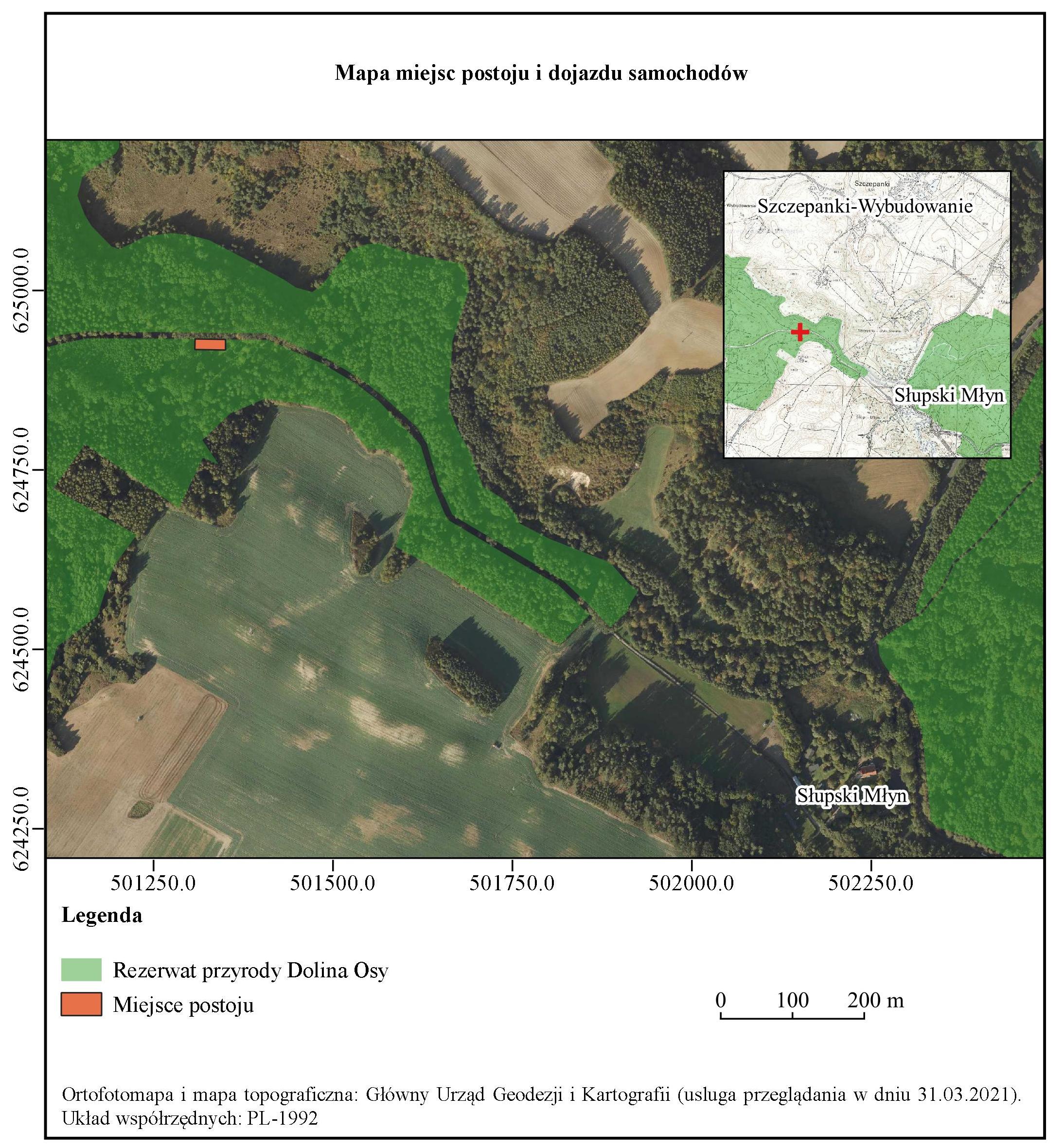 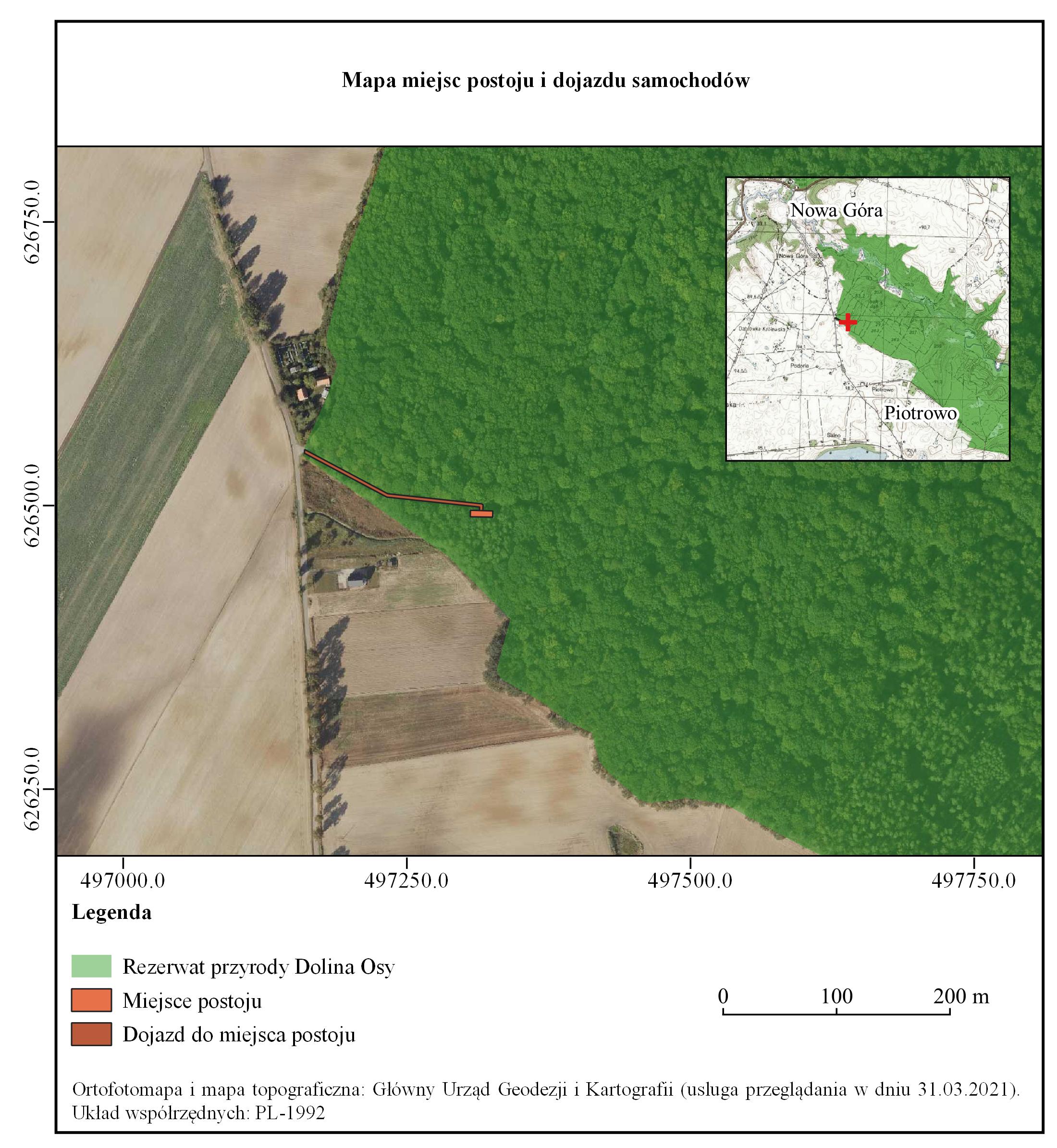 UZASADNIENIE	Wyznaczenie miejsc postojowych dla pojazdów osobowych oraz wskazanie trasy dojazdu do miejsc postojowych w rezerwacie przyrody należy do kompetencji Regionalnego Dyrektora Ochrony Środowiska na podstawie art. 15 ust. 1 pkt 15 i 18 ustawy z dnia 16 kwietnia 2004 roku o ochronie przyrody (t.j. Dz. U. z 2020 r. poz. 55, z późn. zm.).Nadleśnictwo Jamy pismem z dnia 3 czerwca 2020 r., znak ZG.715.13.2019, wystąpiło o wyrażanie zgody na utworzenie miejsc postoju pojazdów na obszarze rezerwatu przyrody „Dolina Osy”. Wyznaczenie miejsc postoju pojazdów związane jest z funkcjonowaniem szlaku rowerowego wyznaczonego zarządzeniem nr 18/2019 Regionalnego Dyrektora Ochrony Środowiska w Bydgoszczy z dnia 4 października 2019 r. Miejsca postoju będą zlokalizowane w oddz. 242 g i 263 b, Nadleśnictwa Jamy, tj. na początku i na końcu szlaku rowerowego w rezerwacie przyrody.Regionalny Dyrektor Ochrony Środowiska w Bydgoszczy pismem z dnia 27 lipca 2020 r., znak WOP.6207.1.2020.KK, wezwała Nadleśnictwo Jamy do przedstawienia wyjaśnień i uzupełnienia wniosku w następującym zakresie:- przedstawienia wstępnego projektu zagospodarowania wskazanych we wniosku miejsc postojowych, wraz z wskazaniem lokalizacji drzew i krzewów przewidzianych do wycinki,- wskazania powierzchni krzewów planowanych do wycinki w oddz. 242 g,- rozważenia możliwości utworzenia miejsc postoju pojazdów, bez prowadzenia wycinki drzew oraz w przypadku braku rozwiązań alternatywnych przedstawienie stosownego uzasadnienia,- załączenia szczegółowych danych geoprzestrzennych (GIS, format shp), wskazujących dokładną lokalizację i powierzchnię planowanych miejsc postojowych z określeniem współrzędnych geograficznych. Nadleśnictwo Jamy pismem z dnia 24 marca 2021 r., znak ZG.715.13.2019, uzupełniło powyższy wniosek przesyłając w  załączeniu mapki  sytuacyjne  oraz  dane  geoprzestrzenne  (format  shp)  wskazujące  lokalizację  i powierzchnię  planowanych  miejsc  postojowych z określeniem  współrzędnych geograficznych (dane przestrzenne zobrazowane są w układzie współrzędnych 1992). Na materiale graficznym zaznaczone zostały również drzewa planowane do wycięcia. Lokalizacja miejsc postoju pojazdów w tych fragmentach  wydzieleń  podyktowana została bezpośrednim sąsiedztwem dróg oraz tym, że rosną  tu  tylko  pojedyncze drzewa, których wycięcie nie będzie miało wpływu na jakość i strukturę   istniejącego drzewostanu, ani w żaden sposób nie zagrozi celowi ochrony.Regionalny Dyrektor Ochrony Środowiska w Bydgoszczy, na podstawie art. 15 ust. 1 pkt 15 i 18 ustawy z dnia 16 kwietnia 2004 roku o ochronie przyrody (t.j. Dz. U. z 2020 r. poz. 55, z późn. zm.), wyznaczył niniejszym zarządzeniem dwa miejsca postojowe dla pojazdów osobowych oraz wskazał trasy dojazdu do miejsc postojowych na obszarze rezerwatu przyrody „Dolina Osy”, zgodnie z załącznikiem do niniejszego zarządzenia.Oznakowanie miejsc postoju pojazdów osobowych i tras dojazdu do miejsc postojowych oraz dbałość o bezpieczne użytkowanie wyznaczonych miejsc z zachowaniem zakazów obowiązujących w rezerwacie przyrody należy do zarządcy terenu, Nadleśniczego Nadleśnictwa Jamy.Na czynności związane z zagospodarowaniem miejsc postoju pojazdów, w tym wycinkę drzew i krzewów, wymagane jest zezwolenie tut. Organu w formie decyzji na podstawie art. 15 ust. 5 ustawy z dnia 16 kwietnia 2004 r. o ochronie przyrody (t.j. Dz. U. z 2020 r. poz. 55, z późn. zm.).Lp.Cel udostępnieniaMiejsca postoju i trasa dojazdu pojazdów osobowychSposób udostępnienia1.Edukacja i turystykaDwa miejsca postoju pojazdów osobowych w oddz. 242 g, 263 b, Nadleśnictwa Jamy oraz trasy dojazdu do tych miejsc, zgodnie z poniższymi załącznikami graficznymi (dojazd do miejsca postoju w oddz. 242 g po drodze publicznej).Udostępnienie dla pojazdów osobowych.